S23 Fig. 31P NMR spectrum of 9a 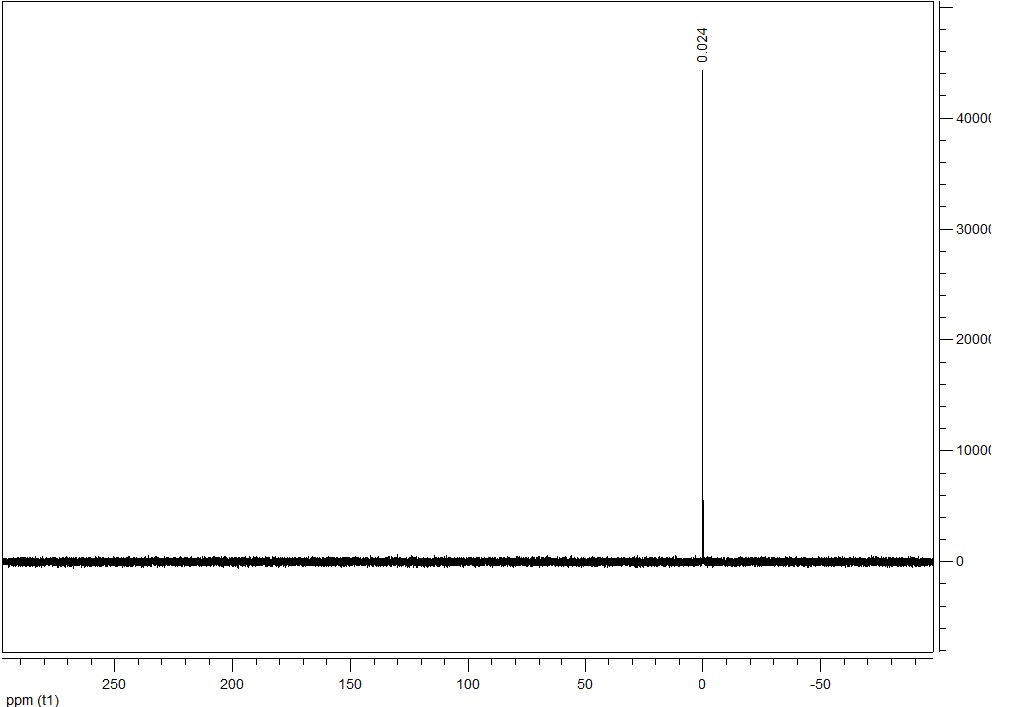 